 Kwestionariusz żywieniowy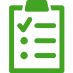 Proszę wypełnić czerwonym kolorem i odesłać na kontakt@feldmannutrition.pl wraz z dzienniczkiem żywieniowym oraz wynikami badań.Imię i nazwisko  ......................................Wzrost  ......................................Masa ciała  ......................................Godziny pracy/poza domem  ......................................Poniedziałek: ........................................  Wtorek: .................................................  Środa: ...................................................Czwartek: .............................................Piątek: ..................................................Sobota: .................................................Niedziela: ..............................................Czym dojeżdża Pani / Pan do pracy? ( auto, tramwaj, rower, pieszo) ......................................Tryb życia - jak ocenia Pani / Pan swoją aktywność w ciągu dnia w skali od 1 do 10 (1 bardzo niska aktywność, 10 bardzo wysoka aktywność): ......................................Rodzaj pracy (fizyczna, umysłowa)? ......................................Czy przebył/a Pani / Pan ostatnio zabieg operacyjny, lub chorobę przewlekłą? ......................................Czy w Pani / Pana rodzinie występują jakieś choroby? Jeżeli tak – proszę wymienić: ......................................Czy przyjmuje Pani / Pan leki farmaceutyczne na stałe? Proszę podać nazwy oraz dawki przyjmowanych leków oraz okres od kiedy są przyjmowane: ......................................Czy przyjmuje Pani / Pan suplementy diety na stałe? Proszę podać nazwy, marki oraz dawki przyjmowanych suplementów oraz okres od kiedy są przyjmowane: ......................................Czy był/była Pani / Pan narodzona drogą naturalną czy cesarskiego cięcia? ......................................Czy był/była Pani / Pan karmiony naturalnie mlekiem matki? ......................................Czy przeszła/przeszedł Pani / Pan w życiu dużo antybiotykoterapii? Ile w ciągu ostatniego roku? ......................................Czy ma Pani / Pan tatuaże? Ile i od kiedy? ......................................Ile razy dziennie się Pani / Pan wypróżnia? ...................................... Czy wypróżnienia są regularne? ......................................Czy zdarzają się Pani / Panu dolegliwości pokarmowe takie jak biegunki / zaparcia / wzdęcia? ...................................... Jakie i jak często się zdarzają? ......................................Jak ocenia Pani / Pan swoją jakość snu w skali od 1 do 10 (1 bardzo zła, 10 bardzo dobra): .......................................Jak długo Pani / Pan śpi w ciągu doby i w jakich godzinach najczęściej? ..........................Czy ma Pani / Pan jakieś alergie pokarmowe? Jeżeli tak proszę załączyć wyniki badań do kwestionariusza: ..........................Czy choruje Pani / Pan na:Miażdżycę lub wysoki poziom cholesterolu we krwi? .................................Nadciśnienie lub za niskie ciśnienie? .........................................................Choroby serca? ............................................………………………………...Choroby nerek? ..........................................................................................Nadczynność/niedoczynność tarczycy? .....................................................Choroby układ u pokarmowego?.................................................................Refluks? ......................................................................................................Nowotwory? ................................................................................................Osteoporozę? .............................................................................................Problemy na tle hormonalnym? ..................................................................Problemy na tle skórnym? ..........................................................................Kiedy ostatnio robił/a Pani / Pan badania krwi? ..........................Jak ocenia Pani / Pan swoją odporność na stres w skali od 1 do 10 (1 bardzo zła, 10 bardzo dobra): ..........................Czy posiada Pani / Pan problemy z nieprawidłową masą ciała? Jeżeli tak proszę napisać kiedy się pojawiły : ..........................Czy miał/a Pani / Pan problemy z nadwagą w dzieciństwie? ..........................Czy występowały jakieś problemy z nadwagą lub otyłością w rodzinie? ..........................Czy stosował/a Pani / Pan już jakieś diety? ( wymienić nazwy, lub opisać diety) ..........................Jakie pokarmy lubi Pani / Pan spożywać? ………………………………….….……Jakich pokarmów Pani / Pan unika w swojej diecie? ……………………………….Kiedy ma Pani / Pan największą ochotę na jedzenie? ………………………………Czy po zjedzonym posiłku czuje się Pani / Pan syta/syty? .....................................Czy zwraca Pani / Pan uwagę na kaloryczność potraw? ........................................Co jadał/a Pani / Pan najczęściej w dzieciństwie? ..................................................Preferowane smaki? Słony / słodki / ostry / ziołowy? Inny? ....................................Ile posiłków dziennie zwyczajowo Pani / Pan zjada? .............................................Proszę wymienić produkty lub posiłki, po których nie czuje się Pani / Pan dobrze  ....................................................Czy korzysta Pani / Pan z mikrofalówki  .................................................................Czy posiłki są urozmaicone, czy powtarzają się? ....................................................Czy zjada Pani / Pan ryby i owoce morza co najmniej 3 razy w tygodniu? ....................................................Czy zjada Pani / Pan codziennie produkty pełnoziarniste? ....................................................Czy spożywa Pani / Pan produkty mleczne ? Jeżeli tak – w jakiej postaci? ....................................................Czy jada Pani / Pan produkty wysokotłuszczowe? .................................................... Jakie najczęściej? ..........................Jakich tłuszczy używa Pani / Pan do smażenia potraw? ............................................Czy jada Pani / Pan czerwone mięso? W jakiej ilości? ...............................................W jaki sposób mięso jest przygotowywane? ....................................................Najczęściej spożywane węglowodany to: kasze, ryże, makarony, kluski, pierogi, mąkę pszenną, pieczywo białe, słodycze, ciastka, cukier, miód, owoce, warzywa (proszę zaznaczyć czerwonym kolorem najczęściej spożywane).Jakie techniki kulinarne stosuje Pani / Pan do przygotowywania potraw? Parowanie?..... Duszenie? ….. Gotowanie?..... Grillowanie? ..... Pieczenie? ..... Smażenie? ….. (proszę zaznaczyć czerwonym kolorem najczęściej stosowane).Czy jada Pani / Pan dwudaniowy obiad? ....................................................Jaka atmosfera towarzyszy przy jedzeniu?  Stres? ....... Pośpiech? ........... Relaks? .......... (proszę zaznaczyć czerwonym kolorem) ....................................................Czy jada Pani / Pan słodycze, czy inne niezdrowe przekąski? ....................................................  Jak często? ....................................................Czy zdarza się, że podjada Pani / Pan w nocy? .................................................... Między posiłkami? ....................................................Czy ma Pani / Pan czas na przygotowywanie posiłków (do pracy/szkoły)? ....................................................Czy jada Pani / Pan na mieście? Fast foody? ....................................................Ile litrów płynów pije Pani / Pan dziennie? ................   Czego? ........................... Ile litrów wody? .............. Jaka woda? (źródlana/mineralna/ z kranu/filtrowana) ..........................Ile kawy wypija Pani / Pan w ciągu dnia? .......................... Jaką kawę Pani / Pan pije? (rozpuszczalna/espresso/przelewowa itp.) .......................... Z mlekiem? .......................... Ilu procentowym? .......................... Słodzona? .......................... Czym ..........................? Ile… .......................... ?Ile herbaty wypija Pani / Pan w ciągu dnia? Jaką herbatę Pani / Pan pije? Słodzona? Czym? ................ Ile łyżek? ..................  Z cytryną? .............................Napoje gazowane? ...................................................................................................Czy zdarza się Pani / Panu omijać lub zapominać o jakimś posiłku? .......................Odstępy między posiłkami? Jak długie? ....................................................................Ile godzin przed snem zjada Pani / Pan ostatni posiłek? ...........................................Czy soli Pani / Pan potrawy? ................... Ile gram soli dziennie Pani / Pan dodaje? ....................................................Czy używa Pani / Pan przypraw? ....................... Jakich? ........................................Czy pali Pani / Pan? ..................................................................................................Czy pije Pan/Pani alkohol? ................ Jak często? ................. Jaki rodzaj? .............. Ile? ....................Cele do osiągnięcia:Zredukować masę ciała / nabrać masy mięśniowej / zredukować tkankę tłuszczową / poprawić wyniki sportowe / utrzymać masę ciała / poprawić energię /  poprawić zdrowie  (proszę zaznaczyć czerwonym kolorem).Czy jest Pani / Pan zadowolona / zadowolony ze swojej aktualnej masy ciała ....................................................Jaką masę ciała chciałaby / chciałby Pani / Pan osiągnąć? ....................................................Czy miewa Pani / Pan wahania masy ciała?  ....................................................Proszę podać najniższą oraz najwyższą masę ciała jaką Pani / Pan odnotowała / odnotował: ....................................................Proszę podać pełny harmonogram treningowy z uwzględnieniem ilości treningów w tygodniu, typu i czasu trwania jednostki treningowej. Wzór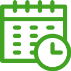 Dzień tygodniaTrening nr 1Trening nr 2Trening nr 3PoniedziałekGodz 10.00 – godzinny bieg w zakresie HR do 160-19.00 – kickboxing; technika + sesja sparingowa w sumie 90 min.WtorekŚrodaCzwartekPiątekSobotaNiedziela